Name of Applicant: …………………………………………………Validation as a Chartered Geologist (CGeol) ) – 20+ years’ RouteOutline Account of Career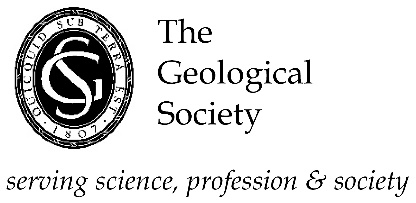 Instructions for completion of your Career AccountYour Career Account should summarise your geological experience relevant and cross-referenced to the seven Chartership Criteria set out below (see also Regulation R/FP/2 clause 5.5, available on our website)The Competency Criteria are:Understanding of the complexities of geology and of geological processes in space and time in relation to your specialityDemonstrate competence in: recognition and determination of basic geological processes in three and four dimensions, diagnosis of geological conditions, fundamentals of the Earth’s history, understanding of geological problems and their interpretation, creation and interpretation of geological maps and cross sections, compilation and testing of ground models.Critical evaluation if geoscience information to generate predictive modelsDemonstrate competence in the acquisition, observation and description of geological data, appreciation of the limitations of and conditions under which the data were collected or how they arrived in their present state, and an assessment of certainty/uncertainty.Effective communication in writing and orallyDemonstrate competence through the material presented in the professional report and application supporting documents and the impact made at the interview.Competence in the management of Health and Safety and Environmental issues, and in the observance of all other statutory obligations applicable to your discipline or area of workClear understanding of the meaning and needs of professionalism including a clear understanding of the Code of Conduct and commitment to its implementationDemonstrate understanding of the need to behave professionally and ethically in accordance with the Society’s Code of Conduct and fully understand the requirements of the Code.Commitment to Continuing Professional Development throughout your professional careerDemonstrate commitment to developing technical and professional skills for your work.Competence in your area of expertiseDemonstrate competence in your claimed areas of professional practice, appropriate to you level of seniority.Leave the remainder of this page blank and commence your Career Accounton the next pageCareer AccountContinue on additional sheet(s) if necessary and sign at the end of your Account